Понедельник 31 мая  2021г                                                                                         Первый завтрак                                                      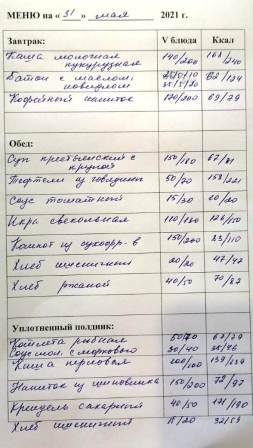 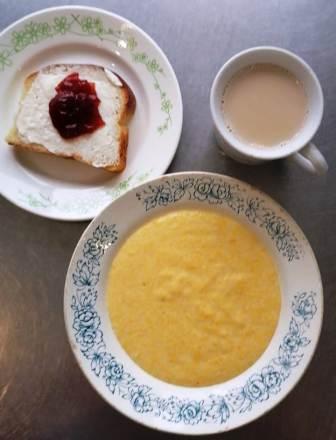                                                                                   Обед                                                                         Уплотненный полдник 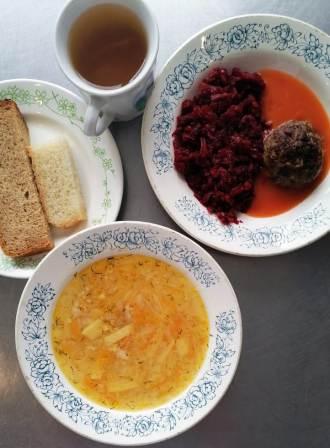 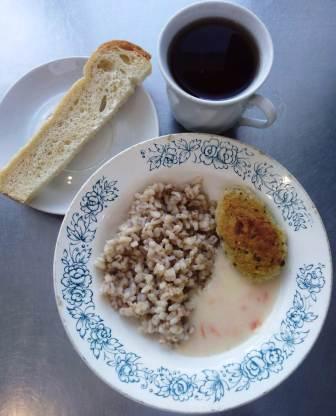 Вторник 1 июня  2021г                                           Первый завтрак                               Второй завтрак 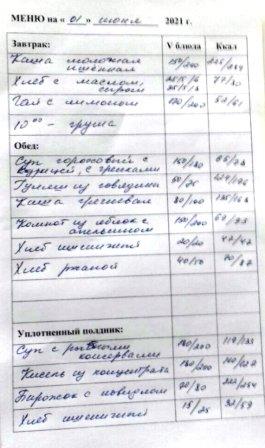 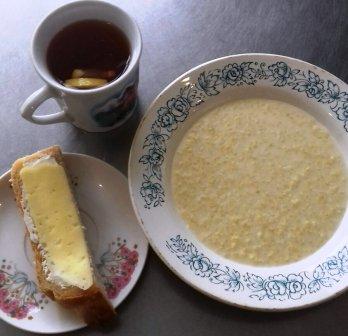 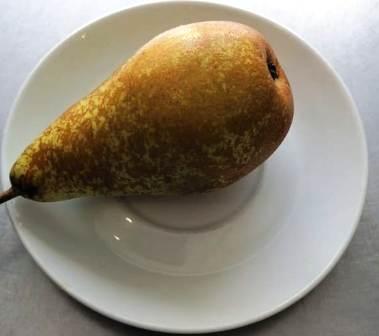                                                                                         Обед                                                            Уплотненный полдник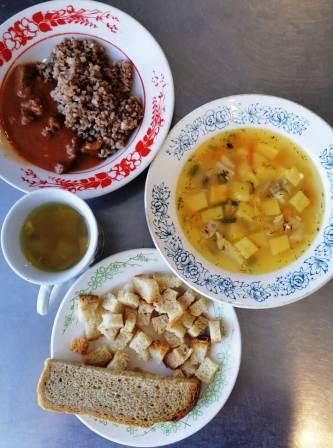 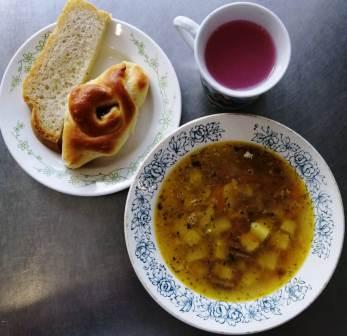 Среда 2 июня 2021г                                                              Первый завтрак                                         Второй завтрак                                                 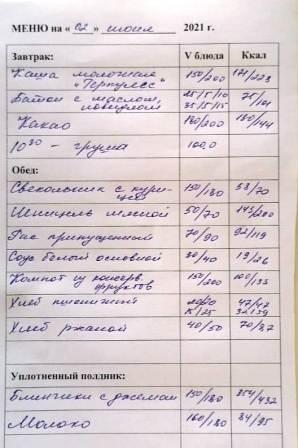 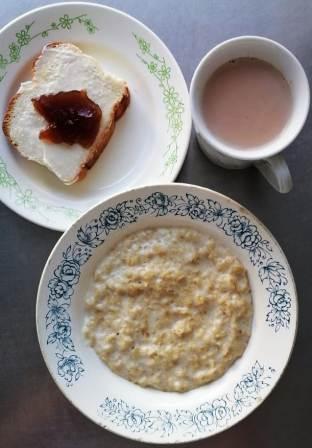                                                                                 Обед                                                                         Уплотненный полдник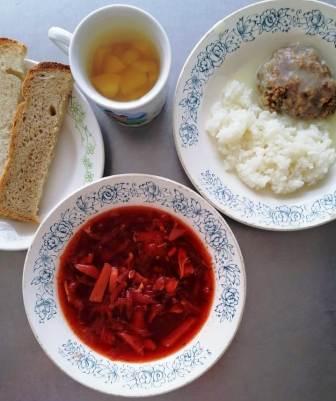 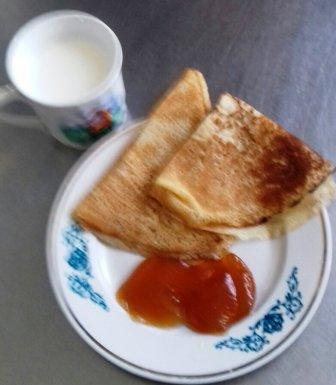 Четверг 3 июня 2021г                                                                             Первый завтрак                                             Второй завтрак                                                    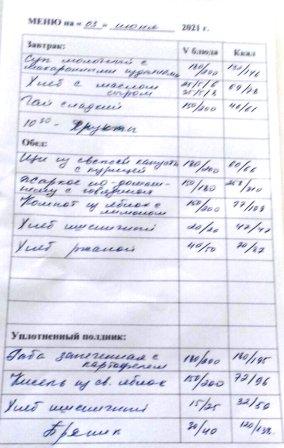 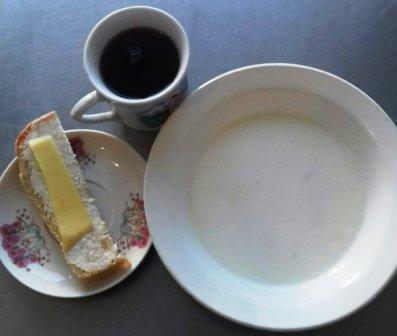                                                                                   Обед                                                              Уплотненный полдник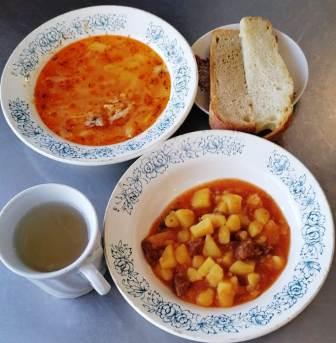 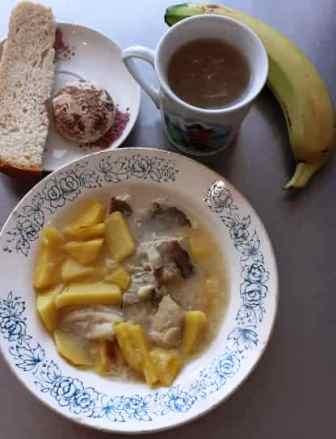 Пятница 4 июня 2021г                 Первый завтрак                                         Второй завтрак                                                 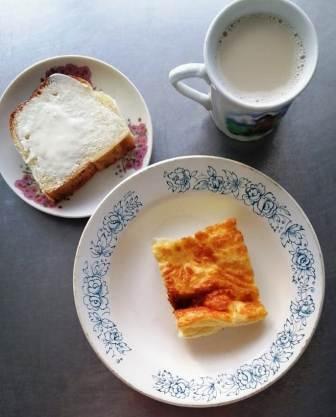                                                                           Обед                                                                         Уплотненный полдник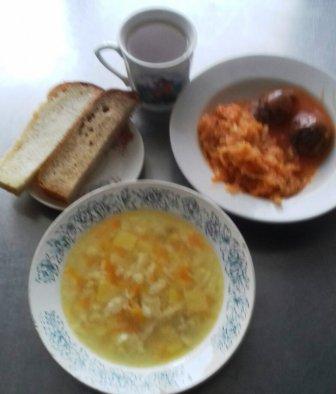 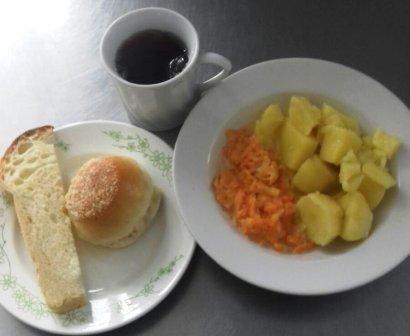 